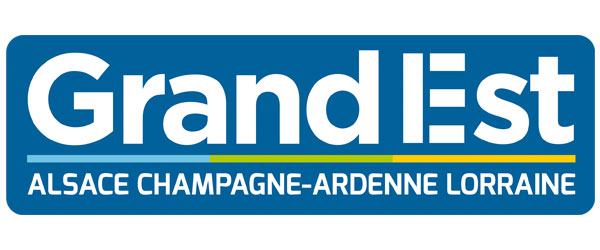 Aide aux lieux et projets annuels structurants du spectacle vivant (LPAS)NOM DU PORTEUR DE PROJET : INTITULE DU PROJET :Dates de réalisation du projet : 	A - RENSEIGNEMENTS CONCERNANT LE DEMANDEUR A remplir obligatoirementNature juridique de l’organisme :… …………………………………………………………Objet de l’organisme :…………………………………………………………………………Date de création :……………………………………………………………………………..    Direction artistique : …………………………………………………………………………..Code NAF :………………………………….N° SIRET :………………….……………….N° de licence d’entrepreneur de spectacle :……………………………………………………..Catégorie de la licence :……………………………………………………………………….La structure est-elle reconnue d’utilité publique ?   	  oui	  nonLa structure dispose-t-elle d’un Commissaire aux comptes ?	  oui  	  nonL’organisme récupère-t-il la T.V.A. ? 	                     oui	  nonPersonnels administratifs salariés (administration, diffusion, production, communication) :Nombre d’adhérents*    :………………………………………………………………………………………..Nombre de bénévoles* :………………………………………………………………………………………..*Le cas échéantB - RENSEIGNEMENTS CONCERNANT LE PROJETPublic ciblé : 	 Nombre d’emplois générés par le projet (préciser intermittents, Temps plein, Temps partiel) :Apports financiers (partenaire / montant) : Présenter la démarche globale du projet artistique par le biais d’un descriptif détaillé du volet création :Présenter la démarche globale du projet artistique par le biais d’un descriptif détaillé du volet diffusion :Présenter les différentes actions culturelles mises en œuvre durant le projet :Présenter les éventuelles actions complémentaires :DÉCLARATION SUR L’HONNEUR ()Je soussigné(e), (Nom et Prénom) représentant(e) légal(e) de la structure :Si le signataire n'est pas le représentant légal, le préciser et joindre le pouvoir lui permettant d'engager celle-ci.déclare :- que la structure est à jour de ses obligations sociales et fiscales (déclarations et paiements correspondants) ;- exactes et sincères les informations du présent formulaire ainsi que du budget prévisionnel à fournir, notamment celles qui sont relatives aux demandes de subventions déposées auprès d'autres financeurs publics ainsi qu’à l'approbation du budget par les instances statutaires ;- que la structure a perçu un montant total et cumulé d'aides publiques (subventions financières et en nature) sur les trois derniers exercices (2) : inférieur ou égal à 200 000 € supérieur à 200 000 €- demander une subvention de : …………………… €- que la subvention, si elle est accordée, sera versée au compte bancaire de la structure :Nom du titulaire du compte : IBAN :BIC :Attention :En cas d’attribution d’une aide par la Région Grand Est, le Bénéficiaire s’engage à faire mention du concours financier de la Région Grand Est sur l’ensemble des supports de communication réalisés au titre de cette action.Le Bénéficiaire s’engage à respecter la charte graphique téléchargeable à l’adresse suivante : http://www.grandest.fr/identite-graphique et à utiliser la mention ci-dessous : « Le porteur de projet bénéficie du dispositif d’aide aux lieux et projets annuels structurants du spectacle vivant de la région Grand Est »Le non-respect de cette clause pourra se traduire par le reversement de l’aide et par l’exclusion définitive du bénéfice des aides régionales.Renseignements certifiés exacts,Fait à						 		       le 	                                                             Qualité du signataire :                                                                 Signature et cachet,PIECES A FOURNIR EN COMPLEMENT DU PRESENT FORMULAIRE DÛMENT SIGNE ET DATEStatuts de la structure ;Copie de la licence d’entrepreneur de spectacle en cours de validité (le cas échéant) ;Relevé d’identité bancaire aux noms et adresse du demandeur ;Délibération du Conseil d’Administration ou de l’Assemblée Générale autorisant le Président de l’organisme à solliciter une subvention régionale ;Agréments administratifs et financiers des organismes compétents :Pour les associations, une copie du récépissé de déclaration d’existence au Tribunal d’Instance ;Pour les entreprises, une copie d’un extrait Kbis ;Rapport d’activités, compte d’exploitation et bilan de l’année N – 2 adoptés par l’Assemblée Générale ;Pré-rapport d’activités et état de trésorerie arrêtés au 15 septembre de l’année N – 1 (en considérant que N est l’année de démarrage du projet faisant l’objet de la présente demande) ;Lettre d’intention (modèle joint) ;Présentation de la structure (création, historique, parcours de la Direction artistique, projets de    développement, axes de travail…) ;Projet artistique et culturel ;Budget prévisionnel de la structure (obligatoirement sur formulaire en annexe).Les informations recueillies font l’objet d’un traitement informatique destiné à la gestion des demandes d’aides formulées auprès de la collectivité. Conformément à la loi « informatique et libertés » du 6 janvier 1978 modifiée en 2004, vous bénéficiez d’un droit d’accès et de rectification aux informations qui vous concernent, que vous pouvez exercer en contactant la collectivité à l’adresse suivante : Maison de la Région Grand Est – 1 Place Adrien Zeller – BP 91 006 – 67 070 STRASBOURG CEDEX. Raison sociale :………………………………………………………………………………………………………………………….              Nom de l’équipe artistique : ………………………………………………………………………………………………..Adresse du siège social (obligatoirement en région Grand Est) :…………………………………………………………………………………………………………………………Adresse de correspondance (si différente) :…………………………………………………Courriel : …………………………………………………………….Adresse site Internet :……………………………………………………………………………………………Nom PrénomFonctionAncienneté dans la structureDurée et nature du contrat (précisez si emploi aidé...)Année NAnnée NAnnée NAnnée NAnnée NAnnée NAnnée NDRAC Grand EstRégion Grand EstConseil Départe-mentalIntercommunalitéVilleRecettes propresTotalProjet artistique et culturelCréationDiffusionActions culturellesCoproductions